50. Krajobraz wczoraj i dziś1. Porównaj wybrane elementy krajobrazu twojej miejscowości dawniej i dziś. Sformułuj i zapisz trzy wnioski wynikające z tego porównania.Wnioski1. …………………………………………………………………………………………………………………………………..................................................................................................2. ……………………………………………………………………………………………………………………………………………………………………………………………………3. ……………………………………………………………………………………………………………………………………………………………………………………………………2. Zapisz nazwę miejscowości, w której mieszkasz. Spróbuj wyjaśnić pochodzenie tej nazwy. Następnie opisz najciekawsze według ciebie miejsca, które warto odwiedzić w twojej miejscowości.Moja miejscowość nazywa się …………………………………………………………………………Nazwa ta pochodzi ………………………………………………………………………………………………………………………………………………………………………………………………………………………………………………………………………………………………………………………………………………………………………………………………………………………………………………………………………………………………………………………………………………………………………………………………………………………………………………Najciekawsze miejsca w mojej miejscowości to ………………………………………………………………………………………………………………………………………………………………………………………………………………………………………………………………………………………………………………………………………………………………………………………………………………………………………………………………………………………………………………………………………………………………………………………………………………………………………………………………………………………………………………………………………………………………………………………………………………………………………………………………………………………………………………………………………………………………………………………………………………………………………………………………………………………………………………………………………………………………………………………………………………………………………………………………………………………………………………………………………………………………………………………………………………………………………………………………………………………………………………………………………………………………………………………………………………………………………………………………………………………………………………………………………………………………………………………………………………………………………………………………………………………………………………………………………………3. Uzupełnij tabelę.4. Rozwiąż rebus. Wyjaśnij znaczenie otrzymanego hasła.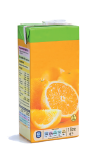 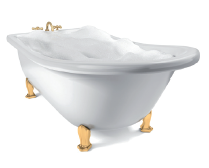 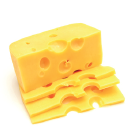 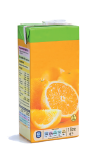 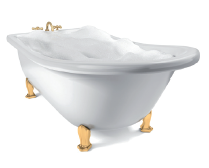 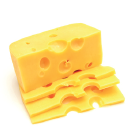 Hasło …………………………………………………………………………………………………Wybrane elementy krajobrazu mojej miejscowościDawniejDziśUkształtowanie terenuZbiorniki wodneSzata roślinnaZabudowa i sieć drógPrzykłady działalności człowiekaWpływ na krajobrazPolowanie na dzikie zwierzętai zbieranie owocówUprawa ziemi i zakładanie osadRozwój przemysłuPrzewożenie towarów i ludzi